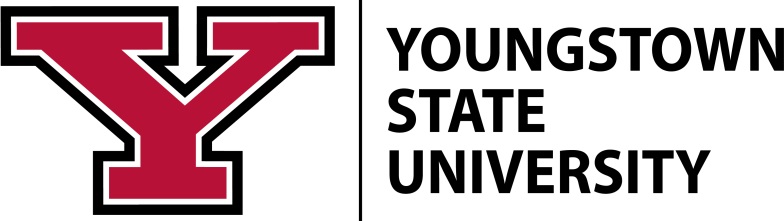 Health Care Advisory Committee Meeting MinutesThursday, May 17, 20181:00pm – 2:40pmIn attendance:  Maureen Drabison, Mary Noble, Ray Hoff, Adam Guerrieri, Tammy King, Jennifer Pintar, Amy Gordon, Joy Pokabla-Byers, Carrie Clyde, Kevin Kralj, Dave Barchet, Stephanie Mueller, Linda Mazzocco, Melanie Leonard (sitting in for Connie Frisby), Yvette Semon, Lisa Trojan*Please reference attachment of all meeting documents.PMG Presentation:  Lisa Trojan and Yvette Semon from IMPACT Solutions presented on the new Personalized Medial Guidance (PMG) program.  We will be adding this to our existing IMPACT benefit as of July 1, 2018.  The heath care advocacy service provides a three key approach to assisting a participant with medical and health care needs.  MMO Report:  Stephanie Mueller from Medical Mutual recapped and reviewed some of the questions that were posed at the April meeting regarding the RationalMed program, information that Allan  had requested about the new Shingrix vaccine and Step Therapy Updates.  Information below taken from Stephanie’s direct report.RationalMed Follow-up Questions:If a script is identified as risk and the member already picked up, but the member has to return. Does the member get reimbursed for the cost of the script? No, the script would not be reimbursed.  This is a retrospective DUR program so it can happen that the member is already on the med.  This is to prevent further complications.  The member cannot return a script once it has been filled.  Once a medication is flagged as potential hazard the provider is notified. Is the member notified? The notification goes to the physician, not the member.  The provider reaches out to the patient. What is the timeframe between when ESI receives the script and when the provider is notified? Time period is within days.  Shingles Vaccine Information In October 2017, the FDA approved Shingrix (Zoster Vaccine Recombiant) a new vaccine for the prevention of shingles and shingles-related complications.  The vaccine is given in two doses, two to six months apart.  This vaccine is covered by your plan under the 100% preventive benefit.  Due to its proven superior effectiveness in reducing the incidence of shingles (97.2% vs. 51% with Zostavax), the CDC-ACIP prefers the use of Shingrix for those ages 50 and older over the use of Zostavax.  This includes re-vaccination for members who previously received a Zostavax vaccine.Step Therapy Updates MMO makes changes to the formulary on July 1st and Jan 1st to align with Medicare Allowable.Changes apply to Rx that fall under Step Therapy, Prior Auth & QL2 YSU members affected by the change.  	Require change to generic alternative, unless there is a medical reason a plan preferred first line drug cannot be used.  The provider can request a coverage review to keep the member on the current medication with no impact to the changes.     Members will be notified via a letter. Providers will be able to view changes on our provider eportalHCAC Meeting Schedule:  The question was posed about the vote for the potential new HCAC schedule of meetings in February, April, May, September, October, and November.  However, it was agreed that there were not enough voting members in attendance to solidify a quorum. It was suggested that we put the vote out in the method of electronic survey to ensure we are capturing the feedback from the majority of the voting members.  Allan and AJ please provide advise.Campus Rec Summer Camp:  Joy Byers passed out information about the Campus Rec Summer Camps.Benefits Fair Update:  Kevin Kralj shared an update on the Benefits Fair that took place on May 8 and 9.  Overall, we had a nice attendance of employees coming through.  Stephanie from MMO shared sentiments that she had a significant volume of questions on each of the days (Day 1 – Tuesday, May 8th = 33 visits w/ specific questions & Day 2 – Wednesday, May 9th = 14 visits w/ specific questions).  Kevin shared that we will potentially look to offer a more small scale event during Open Enrollment this fall.  Findley Report:  Dave Barchet from Findley shared updates on our monthly claims summary.  Dave also gave a full presentation on the 7/1/18 renewal and went through it line by line.  He also shared a renewal history.  Closing Questions, Remarks, and Other:  Melanie Leonard posed the sentiment that she is still looking to find the answer to the question that was posed during the last round of negotiations.  She wants to know how much in total employees contribute to the University for health care. NEXT MEETING:  ?????Respectfully submitted by: Carrie Clyde, Wellness Coordinator 